Информация о проведении мероприятий в рамках Дня солидарности в борьбе с терроризмомв МКОУ СОШ №23 03.09.2019г. В целях консолидации российского общества по противодействию терроризму были проведены классные  на темы:1. «Мир без насилия, без тревог и слез», конкурс рисунков «Дети- против терроризма» в 1-4 классах;2.«Терроризм – угроза 21 века», «Мы помним, мы скорбим», «Трагедия Беслана» в 5-9 классах.Цель - формирование у учащихся представлений о терроризме как историческом и политическом явлении и формировании толерантности и профилактики межнациональной розни и нетерпимости.Классные часы  прошли в виде бесед, из которой учащиеся узнали об истории терроризма, о терактах 20 и 21 века.Вспомнили  трагедию в Беслане. Учащиеся заранее подготовили небольшие сообщения, благодаря которым удалось восстановить  события тех дней. Было просмотрено 3 видеоролика на тему: 1. Город ангелов; 2. Мама, очень хочется пить...; 3. Не кидайте в них камни. В качестве рефлексии была организована дискуссия по вопросам:- Есть ли надежда, что человечество будет жить без потрясений и конфликтов?- Что должно для этого измениться в мире?- Отчего происходит зло и кто повинен в этом?В завершении мероприятия учащиеся получили памятку «Что нужно делать, чтобы не стать жертвой террора».На школьном дворе  прошел Митинг совместно с  КДЦ х.Усть-Невинского. Минута молчания в память о трагедии   в Беслан. Группа подготовленных ребят выступила с литературно-музыкальной композицией перед всей школой. Прошла минута молчания, в небо были запущены 15 воздушных шаров, в честь 15- летия трагедии в Бесланской школе.Проведены открытые уроки по безопасности жизнедеятельности в 8-9 классах.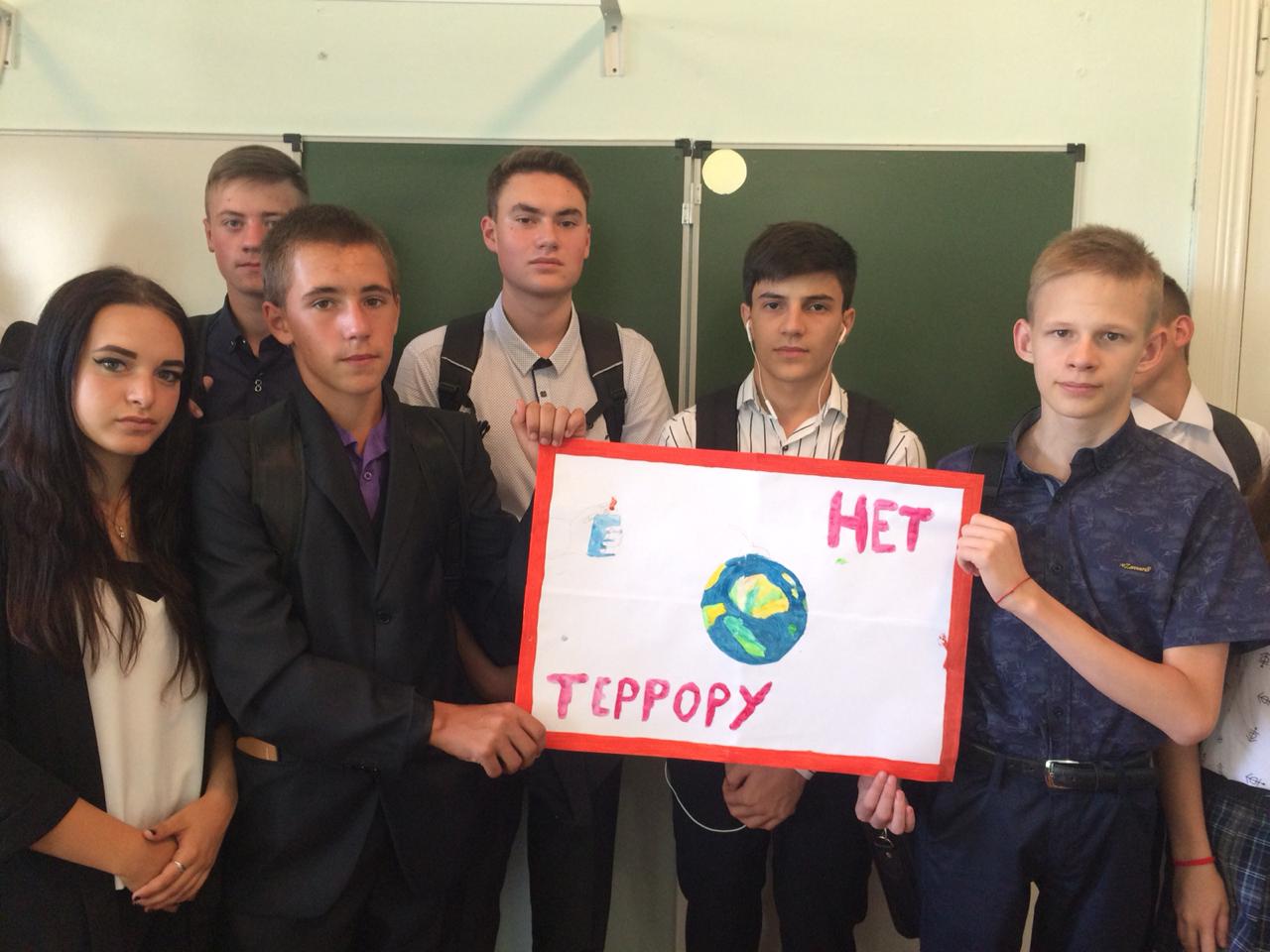 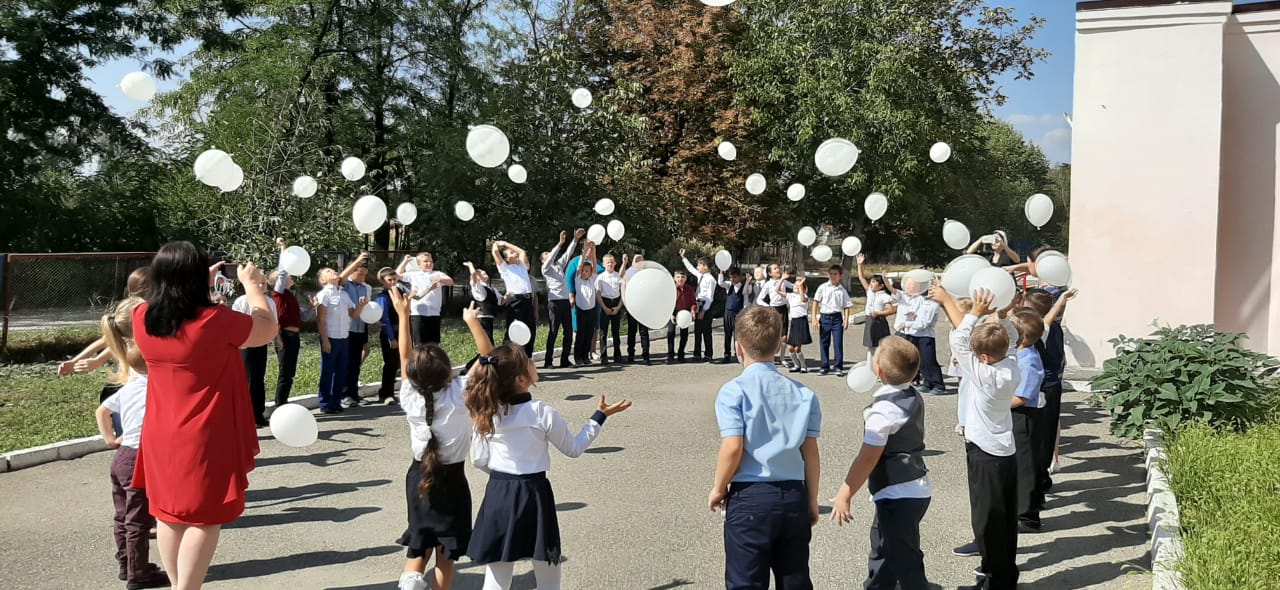 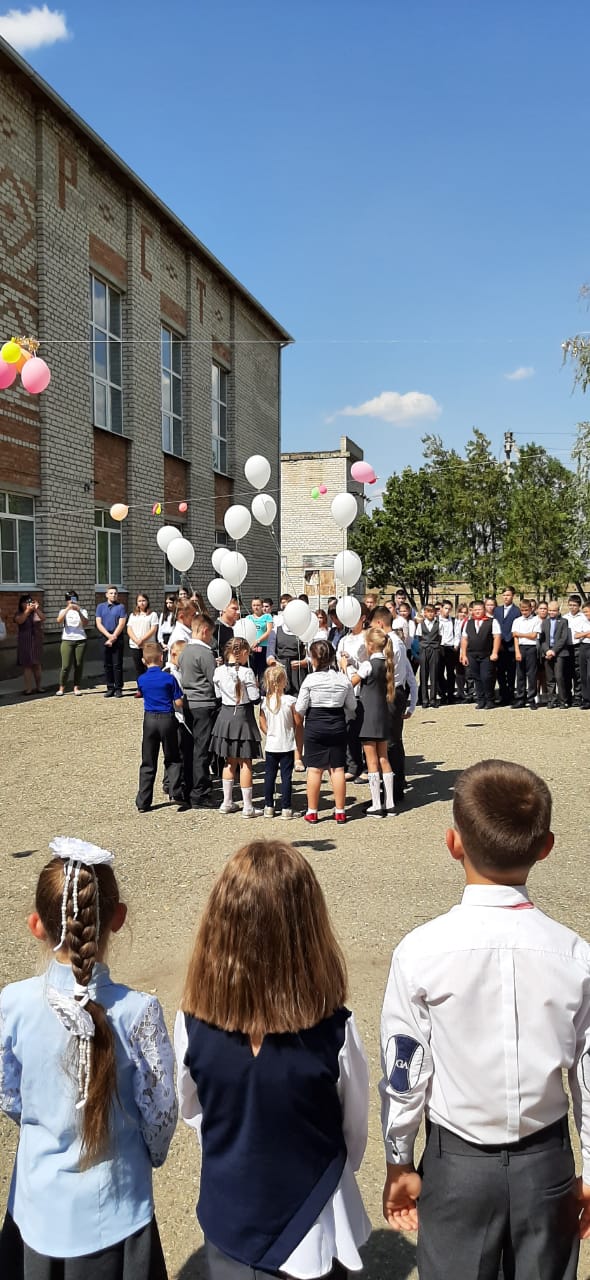 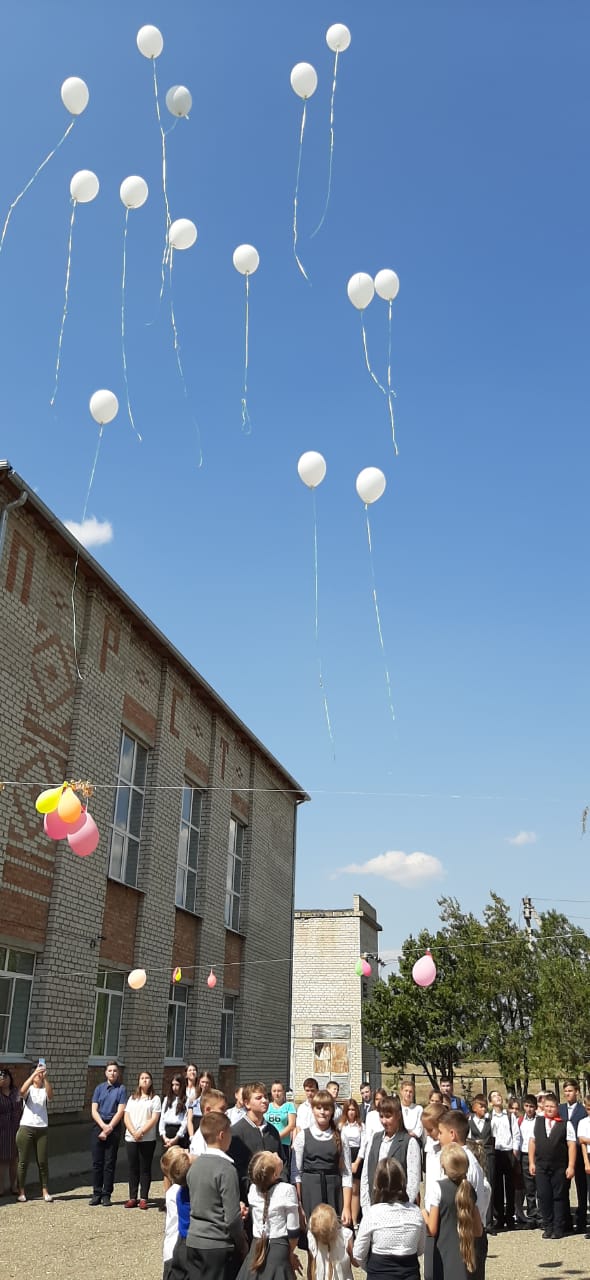 